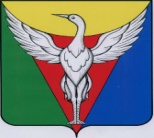 ГЛАВА УЙСКО-ЧЕБАРКУЛЬСКОГО   СЕЛЬСКОГО ПОСЕЛЕНИЯОКТЯБРЬСКОГО МУНИЦИПАЛЬНОГО РАЙОНАЧЕЛЯБИНСКОЙ ОБЛАСТИ                                              РАСПОРЯЖЕНИЕ от  31.03.2016 г.                                   № 15 – р О проведении весеннего субботника по санитарной очистке территориинаселенных пунктов Уйско-Чебаркульского сельского поселения в 2016 году.  В целях очистки территорий Уйско-Чебаркульского   сельского поселения от зимних накоплений мусора и во исполнение Распоряжения Губернатора Челябинской области от 03.03.2016 года № 171-р «О проведении весенних субботников по санитарной очистке территории городи населенных пунктов Челябинской области в 2016 г.» и  Распоряжения Главы Октябрьского муниципального района Челябинской области от 11.03.2016 года № 90-р «О проведении весеннего субботника по санитарной очистке территории населенных пунктов Октябрьского муниципального района в 2016 году: Рекомендовать руководителям предприятий, учреждений, организаций всех форм собственности  провести   21,22,23,28,29, апреля, 5,6 мая 2016 года весеннюю уборку по очистке территории                                                                                                                                                                                                                                                                                                                                                                                                                                                                                                                                                                                                                                                                                                                                                                                                                                                                                                                                                                                                                                                                         Уйско–Чебаркульского сельского поселения от зимних накоплений мусора с привлечением населения, в том числе студентов и школьников, применяя новые формы проведения очистки территории с поощрением отличившихся.Создать штаб Уйско-Чебаркульского сельского поселения по проведению весенних уборок по очистке территорий Уйско-Чебаркульского   сельского поселения и утвердить его состав:Бочкарь С.А. – глава Уйско-Чебаркульского сельского поселения, председатель штаба;Такачева С.С..- землеустроитель, зам председателя штаба;Фофанова М.А. – директор МОУ Уйско-Чебаркульской сош;Быкова Н.В. – директор Берёзовской оош;Попова Г.И. – заведующая детским садом «Берёзка»;Печёркина В.Ф. – заведующая ветеринарным участком;Грачев Ю.А. – директор ООО «ЮГС-АГРО».Рукавишников И.П. – ООО «Возврат»Штабу Уйско-Чебаркульского сельского поселения по проведению весенней уборке территорий Уйско-Чебаркульского   сельского поселения провести анализ проведённой работы по санитарной очистке территорий Уйско-Чебаркульского   сельского поселения и в срок до 10 мая 2016 года предоставить обобщённую информацию Главе Уйско-Чебаркульского сельского поселения.Специалисту администрации  сельского поселения (Шуляк Е.В.) опубликовать распоряжение на официальном сайте администрации  Уйско-Чебаркульского сельского поселения.Организацию выполнения настоящего распоряжения возлагать на землеустроителя Уйско-Чебаркульского сельского поселения  Такачева С.С.                                                                                                     С.А. Бочкарь